2021茨城県中学校　新人テニス選手権大会　申込みフォーム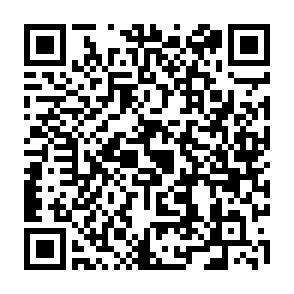 https://forms.gle/2yUUFZaugMgdLW9R9※入力が終わりますと，登録したメールアドレスへ確認のメールが送られます。<入力の注意点>ダブルスへ出場する場合，パートナーAとパートナーBを同時に入力していただきます。２名そろって，１つの端末（PC，スマートフォン）を用いて，その場で一緒にご登録ください。この時，パートナーAの「関東テニス連盟のランキング（KTAポイント）」は，パートナーBのそれよりも高いものとします。また，ポイントを持っていない場合は，「校内ランキング」に基づき，パートナーAが高いもの，パートナーBが低いものになるようご入力ください。